до 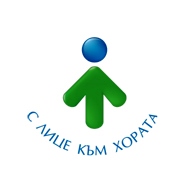 началника нАрУо – ЯМБОЛЗ а я в л е н и еЗА ПРИЗНАВАНЕ НА ЗАВЪРШЕНИ ЕТАПИ НА УЧИЛИЩНО ОБУЧЕНИЕ (ОТ VІІІ КЛАС ДО ХІІ КЛАС) ИЛИ СТЕПЕНИ НА ОБРАЗОВАНИЕ И ПРОФЕСИОНАЛНА КВАЛИФИКАЦИЯ ПО ДОКУМЕНТИ, ИЗДАДЕНИ ОТ УЧИЛИЩА НА ЧУЖДИ ДЪРЖАВИ, КОЕТО СЕ ИЗДАВА ДА ПОСЛУЖИ ПРИ КАНДИДАТСТВАНЕ ЗА ПРИДОБИВАНЕ НА ПРАВОСПОСОБНОСТ ЗА УПРАВЛЕНИЕ НА МПСМоля да бъдат разгледани документите на:Лицето е завършило	клас/образование в .............................................................................................................................................................................................................................                                     (наименование и местонахождение на училището, държава)през .................... г. и нивото на полученото образование да бъде приравнено към съответното в България.Желанието на лицето или родителя/настойника е на ученика да бъде издадено уверение, което да послужи при кандидатстване за придобиване на правоспособност за управление на МПС.Предоставяйки тези данни, давам съгласие на РУО – Ямбол  да ги използва за нуждите на администрацията във връзка с осъществяване на процедурата по признаване на завършен клас/срок/степен на образование.Посочената информация ще бъде обработвана и съхранявана в РУО – Ямбол според изискванията на Закона за защита на личните данни. Подателят на документите носи отговорност за верността на вписаните данни.Забележка:Заявлението се подава само за да послужи при кандидатстване за придобиване на правоспособност за управление на МПС.Забележка: Оригиналът на заявлението, документът за платена държавна такса и документът за плащане на цената за пощенската услуга остават в РУО – Ямбол.Прилагам: 1. Документ за платена държавна такса на стойност.В случай на изразено желание документ за заплатена услуга за изпращане чрез пощенски оператор.гр. Ямбол …………………… 20….. г.                       подпис на заявител:	                                        Вх. № в РУО – Ямбол ……………………………………В случай, че желаете документите да Ви бъдат изпратени по пощата, моля попълнете ЧЕТЛИВО необходимата информация за пощенския пликУКАЗАНИЯ ЗА ПОПЪЛВАНЕ НА ЗАЯВЛЕНИЕТОЗаявлението се попълва на български език и се подписва на всяка страница.Заявлението се попълва на ръка с печатни букви или електронно и се разпечатва.Ако заявителят промени адреса за кореспонденция след подаване на заявлението, той е длъжен в 7- дневен срок да посочи новия си адрес чрез писмено уведомление.Кореспонденцията и всички уведомления се изпращат на последния посочен от заявителя адрес и се считат за връчени.ЛИЧНИ ДАННИ НА ПОДАТЕЛЯЛИЧНИ ДАННИ НА ПОДАТЕЛЯИме:Презиме:Фамилия:Представител на фирма:ЕГН (ЛНЧ)Адрес за контакт:град:пощенски код: ул./бул./ж.к. бл., вх., ет., ап. тел.: ел. поща:ЛИЧНИ ДАННИ НА ЛИЦЕТОЛИЧНИ ДАННИ НА ЛИЦЕТОИме:Презиме:Фамилия:Гражданство:ЕГН (ЛНЧ) Дата на ражданеАдрес за контакт:град:пощенски код: ул./бул../ж.к. бл., вх., ет., ап. тел: ел. поща:ПРИЛОЖЕНИ ДОКУМЕНТИПРИЛОЖЕНИ ДОКУМЕНТИДокумент за завършен период//клас/етап/степен на образование – оригинал или копие, заверено от нотариус или от училището, издало документа...............................................................................................................................................................................................................................................................................................................................................................................................................................................................................................................................................................................................................                   (описват се документа/документите)               бр.               бр.               бр.2. Други: (удостоверение за последен завършен клас в българско училище, за приравнителни изпити или др.)...............................................................................................................................................................................................................................................................................................................................................................................................................................................................                бр.Заявителят изрази желанието си издаденият акт да бъде получен: На място в звеното за административно обслужване на РУО – Ямбол (подпис на заявителя) Чрез лицензиран пощенски оператор, като вътрешна куриерска пратка, на адрес посочен от заявителя в заявлението, и декларирам, че пощенските разходи са за моя сметка, като давам съгласие документите да бъдат пренасяни за служебни цели (подпис на заявителя) Приел документитеДата:Подпис:Име и фамилия:Предал документитеПолучил документитеДата:Дата:Подпис:Подпис:Име и фамилия:Име и фамилия:Име и фамилия:Адрес:АДРЕС НА ПОЛУЧАТЕЛ:Име: ………………………………………………………………………………….ул./№: …………………………………………………………………………………………………………………..ОБЛАСТ: …………………………………………………………………………………………………п.к./Град: …………………………………………...................................................ДЪРЖАВА: ………………………………………………………………моб. тел.: ……………………………………………………………....